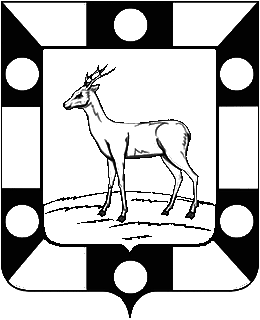 РОССИЙСКАЯ ФЕДЕРАЦИЯ
САМАРСКАЯ ОБЛАСТЬМУНИЦИПАЛЬНЫЙ РАЙОН ВолжскийСОБРАНИЕ ПРЕДСТАВИТЕЛЕЙ СЕЛЬСКОГО ПОСЕЛЕНИЯ КУРУМОЧТРЕТЬЕГО  созыва      «17»сентября  2015  г.                                                            №  1/1Об избрании  Председателя Собрания представителей сельского поселения Курумоч  муниципального района Волжский Самарской областиВ соответствии с Федеральным законом «Об общих принципах организации  местного самоуправления в Российской Федерации» от 16.10.2003г. № 131-ФЗ, Уставом сельского поселения Курумоч  муниципального района Волжский Самарской области, Регламентом сельского поселения Курумоч муниципального района Волжский Самарской области Собрание представителей сельского поселения КурумочРЕШИЛО:      1.Избрать Председателя  Собрания представителей сельского поселения Курумоч  муниципального района Волжский Самарской области  Богословскую Любовь Владимировну, депутата Собрания Представителей сельского поселения Курумоч  муниципального района Волжский Самарской области. 	2. Опубликовать настоящее решение в ежемесячном информационном  вестнике «Вести сельского поселения Курумоч» в срок, установленный Уставом сельского поселения Курумоч муниципального района Волжский Самарской области.	3. Настоящее решение вступает в силу с момента его принятия.Глава  сельского поселения Курумоч 				О.Л. КатынскийКулешевская 9989361